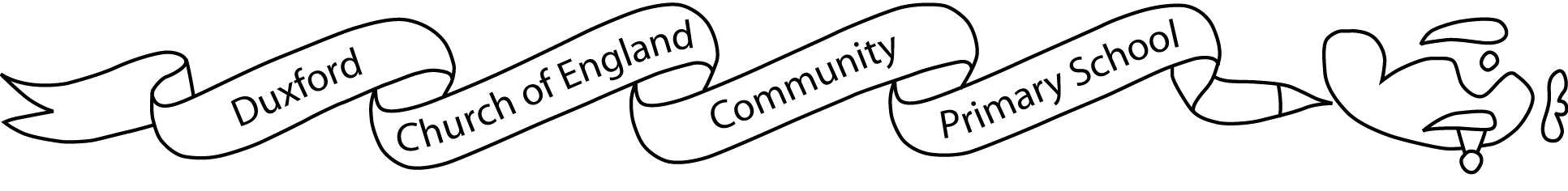   Airwaves 8th November 2019 No. 10Dear Parents and CarersAttached to Airwaves this week, you will find the results of the home learning survey that took place during parents’ evenings last week. In response to this, there will be changes put in place for the Spring Term.From time to time we are asked to add flyers/poster of various events to our Airwaves distribution list.  Since the introduction of the new GDPR regulations this is now not covered by the PECR - Privacy & Electronic communications regulations -  i.e unsolicited marketing.  We are seeking further clarification on this but in the meantime will not be able to promote events which are not school led.  We can however display a poster in the notice board.In school this week …Granta Medical Practice recently held a competition to name their new automated dispensing system.  Duxford was lucky enough to be pulled from the hat as the winning school and we are delighted to announce that Keighan from Wrens was the overall winner and their new machine is now called Toby.  Today Keighan went along with Mr Walker and myself to the naming ceremony where he saw the amazing ‘Toby’ in action and he cut the ribbon with Heidi Allen MP. What an exciting afternoon for Keighan and us grown ups!The children joining Mrs Blackburne-Maze this week to celebrate their continued good choices and behaviour are Casper from Sheldrakes, Tamara from Lapwings, Adam from Puffins, Conor-Kye from Blackbirds, Eva A from Wrens, Emily A from Hawks and Olivia from Skylarks.  What fantastic role models - well done and keep up the good work! Puffins assemblyIt was lovely to see Puffins celebrate their learning. They told us all about Florence Nightingale and even sang some songs about her.Eco-CommitteeThe first meeting of the children’s eco-committee took place this week. Three visitors – Emma, Sarah & Ashley - told us about the Brewery Field site opposite our school and how we can help improve it. We most liked learning how native species of plants can provide habitats for hundreds of creatures. Did you know that an oak tree is a habitat for 284 different species of creatures?Jayme-Lea & Charlie Y6Coming up ….	Grandparents’ DayIf you haven’t already done so, please return your Grandparents Day slip.  We are not restricting numbers but would like a rough idea of how many people to expect.  Unfortunately this is a grandparent/ great grandparent event only.  If your child‘s grandparents aren’t able to attend, please don’t worry, your child will still be very much involved in the day.Don’t forget…There are still spaces for Art club on a Tuesday.  The Thursday sessions are full.The last Stage Dance session is on 9th December and parents are invited to watch the children perform some dances at 4.00 pm.  Every week we will be including a top tip to help you support your child with Maths or English.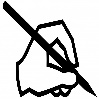 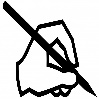 Yours sincerelySuzanne Blackburne-Maze
HeadteacherLunches for week beginning Monday 11th NovemberDiary DatesMeat Free MondayTuesdayWednesdayThursdayFridayRedDouble cheese pizzaSausageRoast chickenChicken grillFish fingersYellowVeggie pizzaQuorn sausageTasty stuffed peppersVeggie bakeQuorn dippersBlueEgg mayo rollHam rollChicken mayo rollCheese wrapTuna baguetteThursday 14 NovemberBlackbirds Class Assembly – 9.00amMonday 18th NovemberIndividual photosFriday 22 NovemberGrandparents DayFriday 29th NovemberWellbeing DayTuesday 3 DecemberNativity - 9.30amWednesday 4 DecemberNativity - 6.00pmFriday 6 December Christmas Fair - 3.30pmThursday 12 December KS1 Christmas PartyMonday 16 DecemberKS2 Talent ShowTuesday 17 DecemberChristmas Dinner and Jumper DayWednesday 18 DecemberCarols in the Hall – 2.30pmLast day of Autumn term Thursday 19 DecemberTraining DayFriday 3 January 2020Training DayMonday 6 January First day of Spring term Monday 17 – Friday 21 FebruaryHalf-termWednesday 1 AprilLast day of Spring term 